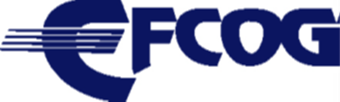 Task Team 3 NNSA Performance Expectations in Conduct of OperationsAgenda November 17, 2 - 3:30 PM EDTWelcome 			                         	Team 3 Update NNSA Conduct of Operations: Norm/VincePerformance Objective 6.5Task Team Status Review TopicsTargeting Completion of The Task and White Paper by April 2023Completion of Each Team’s Writeups and Joint EditingSurvey of NNSA ContractorsDefinition of Operation UpsetsRisk ConsiderationsIssues Management Review of Existing EFCOG Best PracticesReview Current Related Efforts Safety Culture Practitioners Resource GuideIntersection of HPI And WP&COthersNext Steps	November 2022 - Complete Drafts by Each November 2022 - Organize and Staff Subtasks for Risk Management and Issues ManagementDecember 2022 - Develop White Paper Summary and Outline DraftJanuary 2023 -  Initial Draft of White PaperFebruary - March 2023 – Edits and ReviewsApril 2023 - Final Approval and PostingCurrent Status White Paper Overall Approach and Content	Status	Overall Summary Approach/ Content 		Mike Romero and Leadership TeamSub Team -Draft Write-ups   Draft Writeup Operations Supervisory	 	Daryl Smolt & Mike Romero 	 (Bruce Stewart) &Team                                          Draft Writeup SCWE, Safety Culture, Org Culture	Joshua Ramirez. Adrienne KingSkills and Experience at Key Decision Points		Cheryl Mackenzie, (Lead) (MichaelToward a Learning Organization			 Petrowski) & Team Worker CognitiveDraft Writeup Measuring and Monitoring to 	Brian Martin, Chris Hargrove,Show Improvement	 			(Vince Grosso)Issues Management				Vince GrossoClari Villanueva, Maurice Parker Risk Assessment					Mindy Delong-Weetch, Heidi Jones, Sonya RutkowskiTeam Discussion and Action Items			All